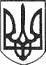 РЕШЕТИЛІВСЬКА МІСЬКА РАДАПОЛТАВСЬКОЇ ОБЛАСТІРОЗПОРЯДЖЕННЯ24 липня 2023 року                                                                                             № 185Керуючись статтею 34, пунктом 20 частини четвертої статті 42 Закону України „Про місцеве самоврядування в Україні”, на виконання Комплексної програми соціального захисту населення Решетилівської міської ради на 2019-2023 року, затвердженої рішенням Решетилівської міської ради № 413-11-VII (11 позачергова сесія) (зі змінами), з метою забезпечення реалізації державної соціальної політики та оперативного вирішення питань спрямованих на посилення соціального захисту населення постраждалого внаслідок надзвичайних ситуацій техногенного, природного, соціального характеруЗОБОВ’ЯЗУЮ:Внести зміни до розпорядження міського голови від 25.10.2021 № 322 „Про комісію щодо визначення суми виплати грошової допомоги громадянам постраждалим внаслідок надзвичайних ситуацій техногенного, природного, соціального характеру, а саме: склад комісії щодо визначення суми виплати грошової допомоги громадянам постраждалим внаслідок надзвичайних ситуацій техногенного, природного, соціального характеру викласти в новій редакції, що додається.Міський голова                                                                       О.А.ДядюноваЗАТВЕРДЖЕНОрозпорядження міського голови25 жовтня 2021 року № 322(у редакції розпорядження міського голови 24 липня 2023 року № 185)Склад комісії щодо визначення суми виплати грошової допомоги громадянам постраждалим внаслідок надзвичайних ситуацій техногенного, природного, соціального характеруЗаступник начальника відділу сім’ї, соціального захисту та охорони здоров’я                                     А.В.КоваленкоПро внесення змін до розпорядження міського голови від 25.10.2021 № 322 „Про комісію щодо визначення суми виплати грошової допомоги громадянам постраждалим внаслідок надзвичайних ситуацій техногенного, природного, соціального характеру”Лисенко Максим Вікторовичкеруючий справами виконавчого комітету,  голова комісіїМомот Дмитро Сергійовичначальник відділу сім’ї, соціального захисту та охорони здоров’я виконавчого комітету міської ради, заступник голови  комісіїБондарець Леся Володимирівнаголовний спеціаліст відділу сім’ї, соціального захисту та охорони здоров’я виконавчого комітету міської ради, секретар  комісіїЧлени комісії:Члени комісії:Любиченко Максим Вікторовичголовний спеціаліст відділу з питань оборонної роботи, цивільного захисту та взаємодії з правоохоронними органами виконавчого комітету  міської радиМовчан Юрій Івановичначальник  10 ДПРЧ 1 ДПРЗ ГУ ДСНС України в Полтавській області (за згодою)Приходько Олег Всеволодовичначальник відділу архітектури та містобудування виконавчого комітету  міської радиТищенко Сергій Сергійовичначальник відділу житлово-комунального господарства, транспорту, звʼязку та з питань охорони праці виконавчого комітету  міської ради